Palestine Polytechnic University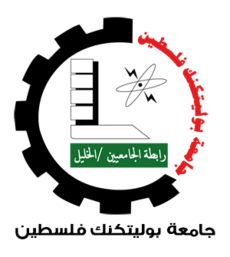 College of EngineeringCivil and architectural departmentArchitectural Design 6Project1 – Commercial centerEng. FADI SALAHAction ResearchSolving the problem of site analysis weakness in architectural design. April, 2016Fadi A. Salah ,M.S.cConclusion: كما هو مبين في الجدول اعلاه فان النتائج قد تحسنت وبشكل ملحوظ ولكن الضعف في ذلك بان هذا ليس دليلا قطعيا على ان الطلاب قد اكتسبوا مهارة تحليل الموقع بشكل جيد وذلك لان تأثير ذلك يجب ان يظهر في التصميم النهائي ولكنه يعتبر مؤشرا جيدا على ان النتائج النهائية ستكون افضل من المشروع الاول بإذن الله. Step Evidences (or Indicators)Problem:My students  have weaknesses in analyzing sites that considered to be the main role in designing architectural projects. The site analysis may lead to strong and sustainable design if it made efficiently otherwise can lead to weak design if it was made without deep thinking.The marks of the site analysis jury which was designing of commercial center were as the followings: الاهداف:يهدف هذا البحث الاجرائي الى تقوية الطلاب في تحليل الموقع الذي يعتبر احد اهم مقومات التصميم المعماري والذي ينتج بالنهاية تصميم معماري خالي من المشاكل والمعوقات اذا كان تحليلا صحيحا ومبنيا على اسس علمية ومدروسة بالنسبة للبيئة والطبيعة المستهدفة للتصميم فيها.المشروع الاول لمادة التصميم المعماري 6 كان عبارة عن مركز تجاري وكانت نتائج تحليل الموقع الذي يقع في منطقة الحاووز الثاني في الخليل كما هي مبينة في الجدول اعلاه غير مرضية. Step Evidences (or Indicators)1.2 Examine the weaknesses After the first assessment of the students, I discovered that the weakness in the period that the student stays in the site and misunderstanding many things that needs time to be explored. بعد التقييم لتحليل الموقع للمشروع الاول تم اكتشاف ان المشكلة تكمن في الفترة التي يقضيها الطلاب خلال الزيارة العملية المراد  تصميم المشروع عليها حيث ان فهم المشروع يكمن في فهم جميع المكونات المحيطة بالموقع من مباني مجاورة وحركة المرور وطبوغرافية الارض بالإضافة الى العوامل البيئية والطبيعية مثل حركة الشمس وحركة الرياح لتحديد توجيه المبنى بالشكل الصحيح الذي يخدم التصميم البيئي المثالي للمباني.Step Evidences (or Indicators)2.2 Plan of action( the strategy).لقد اشتملت الخطوة التالية على وضع استرتيجية للعمل على تقوية الطلاب في تحليل الموقع وربط ذلك بارض الواقعفكانت الفكرة تشتمل على استغلال المشروع الثاني في ذلك. المشروع الثاني كان عبارة عن مركز تعليمي ( معهد موسيقي) وكانت قطعة الارض تقع في منطقة راس الجورة) مقابل مفرق شارع السلام.  الاتفاق مع الطلاب على ان يتم التجمع في ارض المشروع الساعة السابعة صباحا يوم السبت الموافق 10-4-2016 وذلك لقضاء اكبر وقت ممكن في الموقع لفهم جميع الحيثيات والمقومات والمؤثرات في الموقع حتى يتم تحليل الموقع تحليلا سليما للوصول الى التصميم المعماري الامثل للمعهد الموسيقي.حيث يتمكن الطالب بذلك بفهم الموقع ومؤثراته في فترات مختلفة من اليوم ( وقت الصباح ووقت الظهيرة ووقت المغرب) والذي يؤدي في النهاية الى النتائج المرجوة. Comparing the results of pre-jury and pro-jury. Step Evidence2.3 Examine the action strategy.تم الاتفاق مع الطلبة على عقد مناقشة لتحليل الموقع بشكل مفصل وذلك يوم الاثنين 12-4-2016 وكانت نتائج المناقشة على النحو التالي: 